SCHOOL REPORT TO GALLATIN CO. BOARD OF EDUCATIONGallatin County Middle SchoolCurt Bieger, PrincipalSPECIAL EVENTS:   Club Day 9/16/13Constitution Day- Tuesday, September 17th 6th Grade- Legislative Branch (power pt and DVD)7th Grade- Executive Branch (power pt and DVD)8th Grade- Judicial BranchPROFESSIONAL DEVELOPMENT ACTIVITIES: Mr. Currin attended KLA on 8/27/13Mr. Bieger and Ms. Justice attended PLC training on 9/4/13 in Franklin KY.Mr. Currin attended ARC Chair training on 9/9/13Ms. Edmondson and Ms. Jones attended Coaching session at OVEC.Mr. Bieger attended ISLN on 9/11/13.Mr. Bieger attended Gates conference on 9/18/13.SCHOOL IMPROVEMENT PLAN I & I: Beginning the process of creating new CSIP.FACULTY MEETINGS AND DISCUSSION9/4/131.	PLC-Ms. Justice2.       Discipline- Mr. Currin3.       Assist- Mr. Bieger4.       Last years report card- Mr. Bieger5.       This years results- Mr. Bieger9/11/13Sudent GrowthCSIP planningOTHER RELEVANT INFORMATION: Fall MAP results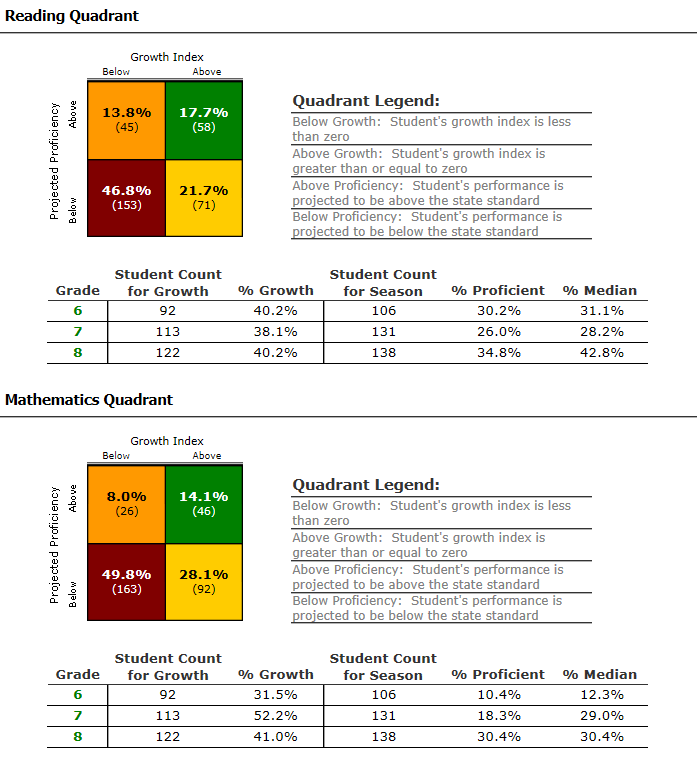 Spring MAP Results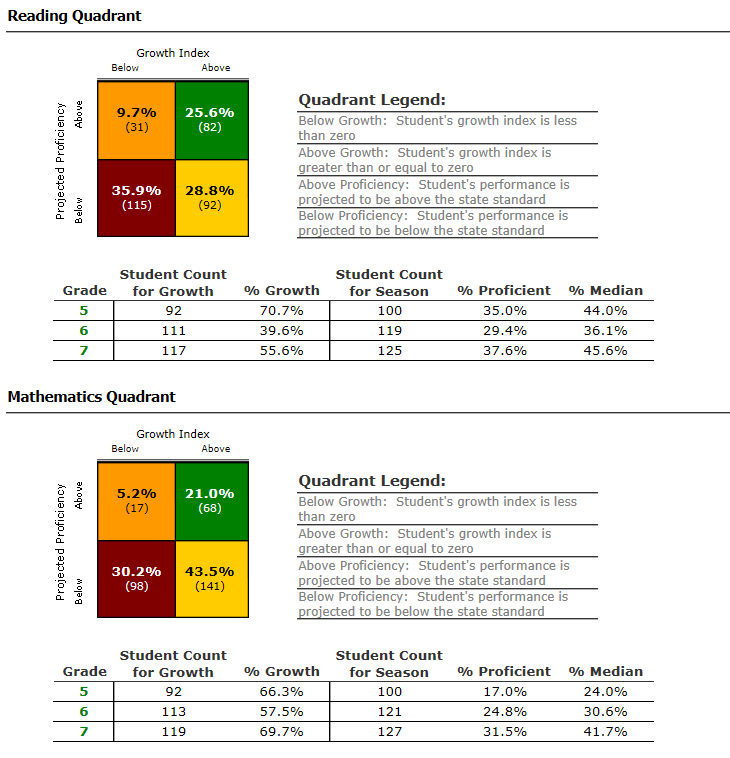 SBDM MONTHLY AGENDA AND MINUTES ATTACHED TO EACH REPORTAttachedSURPRISES AND DELIGHTS!